Education Physique et SportiveGrille de validation des référentiels BAC 2023Accès direct CA 1Accès direct CA 2Accès direct CA 3Accès direct CA 4Accès direct CA 5Champ d'apprentissage 1	Retour AccueilCHAMP D'APPRENTISSAGE 2	Retour AccueilCHAMP D'APPRENTISSAGE 3	Retour AccueilCHAMP D'APPRENTISSAGE 4	Retour AccueilCHAMP D'APPRENTISSAGE 5	Retour Accueil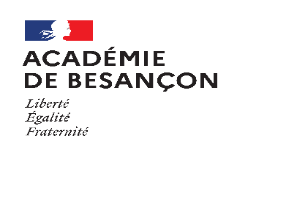 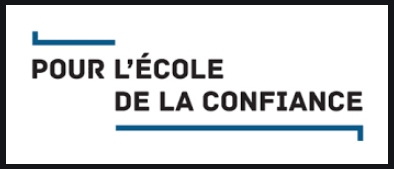 Etablissement : Les référentiels concernés devront être retournés pour le  01/10/2022 délai de rigueur  à l’adresse : ce.com-aca-lyc-eps@ac-besancon.fr.VALIDEVALIDE SOUS RESERVECA 1 : CA 1 : CA 1 : CA 1 : CA 1 : Exigences du référentiel du champBAC GTBAC GTBAC GTOuiNonRemarques éventuelles de la commissionPrésence du principe d’élaboration de l’épreuvePrésence du principe d’élaboration de l’épreuvePrésence du principe d’élaboration de l’épreuveÉvaluation de tous les AFL sur 4 degrésÉvaluation de tous les AFL sur 4 degrésÉvaluation de tous les AFL sur 4 degrésAFL1 / 12 points dont 6 points sur la performance maximal additionnés aux 6 points sur l’efficacité techniqueAFL1 / 12 points dont 6 points sur la performance maximal additionnés aux 6 points sur l’efficacité techniqueAFL1 / 12 points dont 6 points sur la performance maximal additionnés aux 6 points sur l’efficacité technique8 points pour les AFL 2 et 3 avec les 3 répartitions possibles (4-4/2-6/6-2)8 points pour les AFL 2 et 3 avec les 3 répartitions possibles (4-4/2-6/6-2)8 points pour les AFL 2 et 3 avec les 3 répartitions possibles (4-4/2-6/6-2)Conformité/ textesAFL1 évalué le jour de l’épreuve L’évaluation tient compte des différences filles- garçonsAFL1 évalué le jour de l’épreuve L’évaluation tient compte des différences filles- garçonsAFL1 évalué le jour de l’épreuve L’évaluation tient compte des différences filles- garçonsAFL1 évalué le jour de l’épreuve L’évaluation tient compte des différences filles- garçonsConformité/ textesAFL1  construction du barème à partir du seuil médian national à 3 points/6AFL1  construction du barème à partir du seuil médian national à 3 points/6AFL1  construction du barème à partir du seuil médian national à 3 points/6AFL1  construction du barème à partir du seuil médian national à 3 points/6Conformité/ textesL’AFL2 et l’AFL3 sont évalués au fil de la séquence et éventuellement le jour de l’épreuve L’AFL2 et l’AFL3 sont évalués au fil de la séquence et éventuellement le jour de l’épreuve L’AFL2 et l’AFL3 sont évalués au fil de la séquence et éventuellement le jour de l’épreuve L’AFL2 et l’AFL3 sont évalués au fil de la séquence et éventuellement le jour de l’épreuve Conformité/ textesAFL2/AFL3  choix de l’élève le Jour de l’épreuve (2pts/6pts, 4pts/4pts, 6pts/2pts) + 1 rôle( au lieu de deux auparavant) à évaluer AFL2/AFL3  choix de l’élève le Jour de l’épreuve (2pts/6pts, 4pts/4pts, 6pts/2pts) + 1 rôle( au lieu de deux auparavant) à évaluer AFL2/AFL3  choix de l’élève le Jour de l’épreuve (2pts/6pts, 4pts/4pts, 6pts/2pts) + 1 rôle( au lieu de deux auparavant) à évaluer AFL2/AFL3  choix de l’élève le Jour de l’épreuve (2pts/6pts, 4pts/4pts, 6pts/2pts) + 1 rôle( au lieu de deux auparavant) à évaluer CA 1 : CA 1 : CA 1 : CA 1 : CA 1 : Exigences du référentiel du champBAC GTBAC GTBAC GTOuiNonRemarques éventuelles de la commissionPrésence du principe d’élaboration de l’épreuvePrésence du principe d’élaboration de l’épreuvePrésence du principe d’élaboration de l’épreuveÉvaluation de tous les AFL sur 4 degrésÉvaluation de tous les AFL sur 4 degrésÉvaluation de tous les AFL sur 4 degrésAFL1 / 12 points dont 6 points sur la performance maximal additionnés aux 6 points sur l’efficacité techniqueAFL1 / 12 points dont 6 points sur la performance maximal additionnés aux 6 points sur l’efficacité techniqueAFL1 / 12 points dont 6 points sur la performance maximal additionnés aux 6 points sur l’efficacité technique8 points pour les AFL 2 et 3 avec les 3 répartitions possibles (4-4/2-6/6-2)8 points pour les AFL 2 et 3 avec les 3 répartitions possibles (4-4/2-6/6-2)8 points pour les AFL 2 et 3 avec les 3 répartitions possibles (4-4/2-6/6-2)Conformité/ textesAFL1 évalué le jour de l’épreuve L’évaluation tient compte des différences filles- garçonsAFL1 évalué le jour de l’épreuve L’évaluation tient compte des différences filles- garçonsAFL1 évalué le jour de l’épreuve L’évaluation tient compte des différences filles- garçonsAFL1 évalué le jour de l’épreuve L’évaluation tient compte des différences filles- garçonsConformité/ textesAFL1  construction du barème à partir du seuil médian national à 3 points/6AFL1  construction du barème à partir du seuil médian national à 3 points/6AFL1  construction du barème à partir du seuil médian national à 3 points/6AFL1  construction du barème à partir du seuil médian national à 3 points/6Conformité/ textesL’AFL2 et l’AFL3 sont évalués au fil de la séquence et éventuellement le jour de l’épreuve L’AFL2 et l’AFL3 sont évalués au fil de la séquence et éventuellement le jour de l’épreuve L’AFL2 et l’AFL3 sont évalués au fil de la séquence et éventuellement le jour de l’épreuve L’AFL2 et l’AFL3 sont évalués au fil de la séquence et éventuellement le jour de l’épreuve Conformité/ textesAFL2/AFL3  choix de l’élève le Jour de l’épreuve (2pts/6pts, 4pts/4pts, 6pts/2pts) + 1 rôle( au lieu de deux auparavant) à évaluer AFL2/AFL3  choix de l’élève le Jour de l’épreuve (2pts/6pts, 4pts/4pts, 6pts/2pts) + 1 rôle( au lieu de deux auparavant) à évaluer AFL2/AFL3  choix de l’élève le Jour de l’épreuve (2pts/6pts, 4pts/4pts, 6pts/2pts) + 1 rôle( au lieu de deux auparavant) à évaluer AFL2/AFL3  choix de l’élève le Jour de l’épreuve (2pts/6pts, 4pts/4pts, 6pts/2pts) + 1 rôle( au lieu de deux auparavant) à évaluer CA 2 : CA 2 : CA 2 : CA 2 : CA 2 : Exigences du référentiel du champExigences du référentiel du champBAC GTBAC GTBAC GTOuiNonRemarques éventuelles de la commissionRemarques éventuelles de la commissionPrésence du principe d’élaboration de l’épreuvePrésence du principe d’élaboration de l’épreuvePrésence du principe d’élaboration de l’épreuveÉvaluation de tous les AFL sur 4 degrésÉvaluation de tous les AFL sur 4 degrésÉvaluation de tous les AFL sur 4 degrés12 points pour l’AFL 1 dont au moins 4 sur l’un des deux éléments 12 points pour l’AFL 1 dont au moins 4 sur l’un des deux éléments 12 points pour l’AFL 1 dont au moins 4 sur l’un des deux éléments 8 points pour les AFL 2 et 3 avec les 3 répartitions possibles (4-4/2-6/6-2)8 points pour les AFL 2 et 3 avec les 3 répartitions possibles (4-4/2-6/6-2)8 points pour les AFL 2 et 3 avec les 3 répartitions possibles (4-4/2-6/6-2)Conformité/ textesL’AFL1 est évalué sur 12 points dans une épreuve de référence (chacun des deux éléments est noté sur au moins 4 points). L’évaluation tient compte des différences filles- garçons. L’AFL1 est évalué sur 12 points dans une épreuve de référence (chacun des deux éléments est noté sur au moins 4 points). L’évaluation tient compte des différences filles- garçons. L’AFL1 est évalué sur 12 points dans une épreuve de référence (chacun des deux éléments est noté sur au moins 4 points). L’évaluation tient compte des différences filles- garçons. L’AFL1 est évalué sur 12 points dans une épreuve de référence (chacun des deux éléments est noté sur au moins 4 points). L’évaluation tient compte des différences filles- garçons. Conformité/ textesL’AFL2 et l’AFL3 sont évalués au fil de la séquence et éventuellement le jour de l’épreuve L’AFL2 et l’AFL3 sont évalués au fil de la séquence et éventuellement le jour de l’épreuve L’AFL2 et l’AFL3 sont évalués au fil de la séquence et éventuellement le jour de l’épreuve L’AFL2 et l’AFL3 sont évalués au fil de la séquence et éventuellement le jour de l’épreuve Conformité/ textesAFL2/AFL3  choix de l’élève le Jour de l’épreuve (2pts/6pts, 4pts/4pts, 6pts/2pts)AFL2/AFL3  choix de l’élève le Jour de l’épreuve (2pts/6pts, 4pts/4pts, 6pts/2pts)AFL2/AFL3  choix de l’élève le Jour de l’épreuve (2pts/6pts, 4pts/4pts, 6pts/2pts)AFL2/AFL3  choix de l’élève le Jour de l’épreuve (2pts/6pts, 4pts/4pts, 6pts/2pts)Epreuve ou Forme Scolaire de PratiqueOffrir différents choix possibles de niveaux de difficulté ou de complexité des itinérairesOffrir différents choix possibles de niveaux de difficulté ou de complexité des itinérairesOffrir différents choix possibles de niveaux de difficulté ou de complexité des itinérairesOffrir différents choix possibles de niveaux de difficulté ou de complexité des itinérairesEpreuve ou Forme Scolaire de PratiqueL’évaluation propose une modalité individuelle et/ou collectiveL’évaluation propose une modalité individuelle et/ou collectiveL’évaluation propose une modalité individuelle et/ou collectiveL’évaluation propose une modalité individuelle et/ou collectiveAFL1L’épreuve intègre les éléments de sécurité inhérents à l’activitéL’épreuve intègre les éléments de sécurité inhérents à l’activitéL’épreuve intègre les éléments de sécurité inhérents à l’activitéL’épreuve intègre les éléments de sécurité inhérents à l’activitéAFL1L’épreuve intègre la notion de temps impartiL’épreuve intègre la notion de temps impartiL’épreuve intègre la notion de temps impartiL’épreuve intègre la notion de temps impartiAFL1L’épreuve prévoit et définit des formes d’aideL’épreuve prévoit et définit des formes d’aideL’épreuve prévoit et définit des formes d’aideL’épreuve prévoit et définit des formes d’aideCA 2 : APSA CA 2 : APSA CA 2 : APSA CA 2 : APSA CA 2 : APSA Exigences du référentiel du champExigences du référentiel du champBAC GTBAC GTBAC GTOuiNonRemarques éventuelles de la commissionRemarques éventuelles de la commissionPrésence du principe d’élaboration de l’épreuvePrésence du principe d’élaboration de l’épreuvePrésence du principe d’élaboration de l’épreuveÉvaluation de tous les AFL sur 4 degrésÉvaluation de tous les AFL sur 4 degrésÉvaluation de tous les AFL sur 4 degrés12 points pour l’AFL 1 dont au moins 4 sur l’un des deux éléments 12 points pour l’AFL 1 dont au moins 4 sur l’un des deux éléments 12 points pour l’AFL 1 dont au moins 4 sur l’un des deux éléments 8 points pour les AFL 2 et 3 avec les 3 répartitions possibles (4-4/2-6/6-2)8 points pour les AFL 2 et 3 avec les 3 répartitions possibles (4-4/2-6/6-2)8 points pour les AFL 2 et 3 avec les 3 répartitions possibles (4-4/2-6/6-2)Conformité/ textesL’AFL1 est évalué sur 12 points dans une épreuve de référence (chacun des deux éléments est noté sur au moins 4 points). L’évaluation tient compte des différences filles- garçons. L’AFL1 est évalué sur 12 points dans une épreuve de référence (chacun des deux éléments est noté sur au moins 4 points). L’évaluation tient compte des différences filles- garçons. L’AFL1 est évalué sur 12 points dans une épreuve de référence (chacun des deux éléments est noté sur au moins 4 points). L’évaluation tient compte des différences filles- garçons. L’AFL1 est évalué sur 12 points dans une épreuve de référence (chacun des deux éléments est noté sur au moins 4 points). L’évaluation tient compte des différences filles- garçons. Conformité/ textesL’AFL2 et l’AFL3 sont évalués au fil de la séquence et éventuellement le jour de l’épreuve L’AFL2 et l’AFL3 sont évalués au fil de la séquence et éventuellement le jour de l’épreuve L’AFL2 et l’AFL3 sont évalués au fil de la séquence et éventuellement le jour de l’épreuve L’AFL2 et l’AFL3 sont évalués au fil de la séquence et éventuellement le jour de l’épreuve Conformité/ textesAFL2/AFL3  choix de l’élève le Jour de l’épreuve (2pts/6pts, 4pts/4pts, 6pts/2pts) AFL2/AFL3  choix de l’élève le Jour de l’épreuve (2pts/6pts, 4pts/4pts, 6pts/2pts) AFL2/AFL3  choix de l’élève le Jour de l’épreuve (2pts/6pts, 4pts/4pts, 6pts/2pts) AFL2/AFL3  choix de l’élève le Jour de l’épreuve (2pts/6pts, 4pts/4pts, 6pts/2pts) Epreuve ou Forme Scolaire de PratiqueOffrir différents choix possibles de niveaux de difficulté ou de complexité des itinérairesOffrir différents choix possibles de niveaux de difficulté ou de complexité des itinérairesOffrir différents choix possibles de niveaux de difficulté ou de complexité des itinérairesOffrir différents choix possibles de niveaux de difficulté ou de complexité des itinérairesEpreuve ou Forme Scolaire de PratiqueL’évaluation propose une modalité individuelle et/ou collectiveL’évaluation propose une modalité individuelle et/ou collectiveL’évaluation propose une modalité individuelle et/ou collectiveL’évaluation propose une modalité individuelle et/ou collectiveAFL1L’épreuve intègre les éléments de sécurité inhérents à l’activitéL’épreuve intègre les éléments de sécurité inhérents à l’activitéL’épreuve intègre les éléments de sécurité inhérents à l’activitéL’épreuve intègre les éléments de sécurité inhérents à l’activitéAFL1L’épreuve intègre la notion de temps impartiL’épreuve intègre la notion de temps impartiL’épreuve intègre la notion de temps impartiL’épreuve intègre la notion de temps impartiAFL1L’épreuve prévoit et définit des formes d’aideL’épreuve prévoit et définit des formes d’aideL’épreuve prévoit et définit des formes d’aideL’épreuve prévoit et définit des formes d’aideCA 3 : CA 3 : CA 3 : CA 3 : CA 3 : Exigences du référentiel du champBAC GTBAC GTBAC GTOuiNonRemarques éventuelles de la commissionPrésence du principe d’élaboration de l’épreuvePrésence du principe d’élaboration de l’épreuvePrésence du principe d’élaboration de l’épreuveÉvaluation de tous les AFL sur 4 degrésÉvaluation de tous les AFL sur 4 degrésÉvaluation de tous les AFL sur 4 degrés12 points pour l’AFL 1 dont au moins 4 sur l’un des deux éléments 12 points pour l’AFL 1 dont au moins 4 sur l’un des deux éléments 12 points pour l’AFL 1 dont au moins 4 sur l’un des deux éléments 8 points pour les AFL 2 et 3 avec les 3 répartitions possibles (4-4/2-6/6-2)8 points pour les AFL 2 et 3 avec les 3 répartitions possibles (4-4/2-6/6-2)8 points pour les AFL 2 et 3 avec les 3 répartitions possibles (4-4/2-6/6-2)Conformité/ textesL’AFL1 est noté le jour de l’épreuve sur 12 points (chacun des deux éléments est noté sur au moins 4 points).L’AFL1 est noté le jour de l’épreuve sur 12 points (chacun des deux éléments est noté sur au moins 4 points).L’AFL1 est noté le jour de l’épreuve sur 12 points (chacun des deux éléments est noté sur au moins 4 points).L’AFL1 est noté le jour de l’épreuve sur 12 points (chacun des deux éléments est noté sur au moins 4 points).Conformité/ textesL’AFL2 et l’AFL3 sont évalués au fil de la séquence et éventuellement le jour de l’épreuve L’AFL2 et l’AFL3 sont évalués au fil de la séquence et éventuellement le jour de l’épreuve L’AFL2 et l’AFL3 sont évalués au fil de la séquence et éventuellement le jour de l’épreuve L’AFL2 et l’AFL3 sont évalués au fil de la séquence et éventuellement le jour de l’épreuve Conformité/ textesAFL2/AFL3  choix de l’élève (disparait :le Jour de l’épreuve) (2pts/6pts, 4pts/4pts, 6pts/2pts) + 1 rôle( au lieu de deux auparavant) à évaluer AFL2/AFL3  choix de l’élève (disparait :le Jour de l’épreuve) (2pts/6pts, 4pts/4pts, 6pts/2pts) + 1 rôle( au lieu de deux auparavant) à évaluer AFL2/AFL3  choix de l’élève (disparait :le Jour de l’épreuve) (2pts/6pts, 4pts/4pts, 6pts/2pts) + 1 rôle( au lieu de deux auparavant) à évaluer AFL2/AFL3  choix de l’élève (disparait :le Jour de l’épreuve) (2pts/6pts, 4pts/4pts, 6pts/2pts) + 1 rôle( au lieu de deux auparavant) à évaluer Epreuve ou Forme Scolaire de PratiqueLa présentation se fait devant un public et jury.La présentation se fait devant un public et jury.La présentation se fait devant un public et jury.La présentation se fait devant un public et jury.Epreuve ou Forme Scolaire de PratiqueLe cadre de l’épreuve est défini en détail (espace, durée, musique, scénographie…)Le cadre de l’épreuve est défini en détail (espace, durée, musique, scénographie…)Le cadre de l’épreuve est défini en détail (espace, durée, musique, scénographie…)Le cadre de l’épreuve est défini en détail (espace, durée, musique, scénographie…)Epreuve ou Forme Scolaire de PratiqueLe projet de composition est présenté par les élèves avant le début de l’épreuve.Le projet de composition est présenté par les élèves avant le début de l’épreuve.Le projet de composition est présenté par les élèves avant le début de l’épreuve.Le projet de composition est présenté par les élèves avant le début de l’épreuve.Epreuve ou Forme Scolaire de PratiqueDeux temps de passage sont prévus ; Le temps de concertation et/ou de régulation est prévu ; Deux temps de passage sont prévus ; Le temps de concertation et/ou de régulation est prévu ; Deux temps de passage sont prévus ; Le temps de concertation et/ou de régulation est prévu ; Deux temps de passage sont prévus ; Le temps de concertation et/ou de régulation est prévu ; Epreuve ou Forme Scolaire de PratiquePour les activités codifiées : un code de référence avec au moins trois niveaux est mentionné.Pour les activités codifiées : un code de référence avec au moins trois niveaux est mentionné.Pour les activités codifiées : un code de référence avec au moins trois niveaux est mentionné.Pour les activités codifiées : un code de référence avec au moins trois niveaux est mentionné.CA 3 : CA 3 : CA 3 : CA 3 : CA 3 : Exigences du référentiel du champBAC GTBAC GTBAC GTOuiNonRemarques éventuelles de la commissionPrésence du principe d’élaboration de l’épreuvePrésence du principe d’élaboration de l’épreuvePrésence du principe d’élaboration de l’épreuveÉvaluation de tous les AFL sur 4 degrésÉvaluation de tous les AFL sur 4 degrésÉvaluation de tous les AFL sur 4 degrés12 points pour l’AFL 1 dont au moins 4 sur l’un des deux éléments 12 points pour l’AFL 1 dont au moins 4 sur l’un des deux éléments 12 points pour l’AFL 1 dont au moins 4 sur l’un des deux éléments 8 points pour les AFL 2 et 3 avec les 3 répartitions possibles (4-4/2-6/6-2)8 points pour les AFL 2 et 3 avec les 3 répartitions possibles (4-4/2-6/6-2)8 points pour les AFL 2 et 3 avec les 3 répartitions possibles (4-4/2-6/6-2)Conformité/ textesL’AFL1 est noté le jour de l’épreuve sur 12 points (chacun des deux éléments est noté sur au moins 4 points).L’AFL1 est noté le jour de l’épreuve sur 12 points (chacun des deux éléments est noté sur au moins 4 points).L’AFL1 est noté le jour de l’épreuve sur 12 points (chacun des deux éléments est noté sur au moins 4 points).L’AFL1 est noté le jour de l’épreuve sur 12 points (chacun des deux éléments est noté sur au moins 4 points).Conformité/ textesL’AFL2 et l’AFL3 sont évalués au fil de la séquence et éventuellement le jour de l’épreuve L’AFL2 et l’AFL3 sont évalués au fil de la séquence et éventuellement le jour de l’épreuve L’AFL2 et l’AFL3 sont évalués au fil de la séquence et éventuellement le jour de l’épreuve L’AFL2 et l’AFL3 sont évalués au fil de la séquence et éventuellement le jour de l’épreuve Conformité/ textesAFL2/AFL3  choix de l’élève (disparait :le Jour de l’épreuve) (2pts/6pts, 4pts/4pts, 6pts/2pts) + 1 rôle( au lieu de deux auparavant) à évaluer AFL2/AFL3  choix de l’élève (disparait :le Jour de l’épreuve) (2pts/6pts, 4pts/4pts, 6pts/2pts) + 1 rôle( au lieu de deux auparavant) à évaluer AFL2/AFL3  choix de l’élève (disparait :le Jour de l’épreuve) (2pts/6pts, 4pts/4pts, 6pts/2pts) + 1 rôle( au lieu de deux auparavant) à évaluer AFL2/AFL3  choix de l’élève (disparait :le Jour de l’épreuve) (2pts/6pts, 4pts/4pts, 6pts/2pts) + 1 rôle( au lieu de deux auparavant) à évaluer Epreuve ou Forme Scolaire de PratiqueLa présentation se fait devant un public et jury.La présentation se fait devant un public et jury.La présentation se fait devant un public et jury.La présentation se fait devant un public et jury.Epreuve ou Forme Scolaire de PratiqueLe cadre de l’épreuve est défini en détail (espace, durée, musique, scénographie…)Le cadre de l’épreuve est défini en détail (espace, durée, musique, scénographie…)Le cadre de l’épreuve est défini en détail (espace, durée, musique, scénographie…)Le cadre de l’épreuve est défini en détail (espace, durée, musique, scénographie…)Epreuve ou Forme Scolaire de PratiqueLe projet de composition est présenté par les élèves avant le début de l’épreuve.Le projet de composition est présenté par les élèves avant le début de l’épreuve.Le projet de composition est présenté par les élèves avant le début de l’épreuve.Le projet de composition est présenté par les élèves avant le début de l’épreuve.Epreuve ou Forme Scolaire de PratiqueDeux temps de passage sont prévus ; Le temps de concertation et/ou de régulation est prévu ; Deux temps de passage sont prévus ; Le temps de concertation et/ou de régulation est prévu ; Deux temps de passage sont prévus ; Le temps de concertation et/ou de régulation est prévu ; Deux temps de passage sont prévus ; Le temps de concertation et/ou de régulation est prévu ; Epreuve ou Forme Scolaire de PratiquePour les activités codifiées : un code de référence avec au moins trois niveaux est mentionné.Pour les activités codifiées : un code de référence avec au moins trois niveaux est mentionné.Pour les activités codifiées : un code de référence avec au moins trois niveaux est mentionné.Pour les activités codifiées : un code de référence avec au moins trois niveaux est mentionné.CA 4 : CA 4 : CA 4 : CA 4 : CA 4 : Exigences du référentiel du champBAC GTBAC GTBAC GTOuiNonRemarques éventuelles de la commissionPrésence du principe d’élaboration de l’épreuvePrésence du principe d’élaboration de l’épreuvePrésence du principe d’élaboration de l’épreuveÉvaluation de tous les AFL sur 4 degrésÉvaluation de tous les AFL sur 4 degrésÉvaluation de tous les AFL sur 4 degrés12 points pour l’AFL 1 dont au moins 4 sur l’un des deux éléments 12 points pour l’AFL 1 dont au moins 4 sur l’un des deux éléments 12 points pour l’AFL 1 dont au moins 4 sur l’un des deux éléments 8 points pour les AFL 2 et 3 avec les 3 répartitions possibles (4-4/2-6/6-2)8 points pour les AFL 2 et 3 avec les 3 répartitions possibles (4-4/2-6/6-2)8 points pour les AFL 2 et 3 avec les 3 répartitions possibles (4-4/2-6/6-2)Conformité/ textesL’AFL1 est évalué le jour de l’épreuve sur 12 points (chacun des deux éléments est noté sur au moins 4 points). L’évaluation tient compte des différences filles- garçonsL’AFL1 est évalué le jour de l’épreuve sur 12 points (chacun des deux éléments est noté sur au moins 4 points). L’évaluation tient compte des différences filles- garçonsL’AFL1 est évalué le jour de l’épreuve sur 12 points (chacun des deux éléments est noté sur au moins 4 points). L’évaluation tient compte des différences filles- garçonsL’AFL1 est évalué le jour de l’épreuve sur 12 points (chacun des deux éléments est noté sur au moins 4 points). L’évaluation tient compte des différences filles- garçonsL’AFL1 est évalué le jour de l’épreuve sur 12 points (chacun des deux éléments est noté sur au moins 4 points). L’évaluation tient compte des différences filles- garçonsConformité/ textesL’AFL2 et l’AFL3 sont évalués au fil de la séquence et éventuellement le jour de l’épreuve L’AFL2 et l’AFL3 sont évalués au fil de la séquence et éventuellement le jour de l’épreuve L’AFL2 et l’AFL3 sont évalués au fil de la séquence et éventuellement le jour de l’épreuve L’AFL2 et l’AFL3 sont évalués au fil de la séquence et éventuellement le jour de l’épreuve L’AFL2 et l’AFL3 sont évalués au fil de la séquence et éventuellement le jour de l’épreuve Conformité/ textesAFL2/AFL3  choix de l’élève (disparait :le Jour de l’épreuve) (2pts/6pts, 4pts/4pts, 6pts/2pts) + 1 rôle( au lieu de deux auparavant) à évaluer (parmi au moins deux propositions faites par l’équipe EPS)AFL2/AFL3  choix de l’élève (disparait :le Jour de l’épreuve) (2pts/6pts, 4pts/4pts, 6pts/2pts) + 1 rôle( au lieu de deux auparavant) à évaluer (parmi au moins deux propositions faites par l’équipe EPS)AFL2/AFL3  choix de l’élève (disparait :le Jour de l’épreuve) (2pts/6pts, 4pts/4pts, 6pts/2pts) + 1 rôle( au lieu de deux auparavant) à évaluer (parmi au moins deux propositions faites par l’équipe EPS)AFL2/AFL3  choix de l’élève (disparait :le Jour de l’épreuve) (2pts/6pts, 4pts/4pts, 6pts/2pts) + 1 rôle( au lieu de deux auparavant) à évaluer (parmi au moins deux propositions faites par l’équipe EPS)AFL2/AFL3  choix de l’élève (disparait :le Jour de l’épreuve) (2pts/6pts, 4pts/4pts, 6pts/2pts) + 1 rôle( au lieu de deux auparavant) à évaluer (parmi au moins deux propositions faites par l’équipe EPS)Epreuve ou Forme Scolaire de PratiqueL’épreuve engage le candidat dans plusieurs oppositions présentant des rapports de force équilibrés.L’épreuve engage le candidat dans plusieurs oppositions présentant des rapports de force équilibrés.L’épreuve engage le candidat dans plusieurs oppositions présentant des rapports de force équilibrés.L’épreuve engage le candidat dans plusieurs oppositions présentant des rapports de force équilibrés.L’épreuve engage le candidat dans plusieurs oppositions présentant des rapports de force équilibrés.AFL1Pour chaque rencontre, un temps d’analyse est prévu entre 2 séquences de jeu pour permettre aux élèves d’ajuster leur stratégie au contexte d’oppositionPour chaque rencontre, un temps d’analyse est prévu entre 2 séquences de jeu pour permettre aux élèves d’ajuster leur stratégie au contexte d’oppositionPour chaque rencontre, un temps d’analyse est prévu entre 2 séquences de jeu pour permettre aux élèves d’ajuster leur stratégie au contexte d’oppositionPour chaque rencontre, un temps d’analyse est prévu entre 2 séquences de jeu pour permettre aux élèves d’ajuster leur stratégie au contexte d’oppositionPour chaque rencontre, un temps d’analyse est prévu entre 2 séquences de jeu pour permettre aux élèves d’ajuster leur stratégie au contexte d’oppositionAFL1On évalue deux éléments :- « s’engager et réaliser des actions techniques d’attaques et de défense en relation avec son projet de jeu »- « Faire des choix au regard de l’analyse du rapport de force »On évalue deux éléments :- « s’engager et réaliser des actions techniques d’attaques et de défense en relation avec son projet de jeu »- « Faire des choix au regard de l’analyse du rapport de force »On évalue deux éléments :- « s’engager et réaliser des actions techniques d’attaques et de défense en relation avec son projet de jeu »- « Faire des choix au regard de l’analyse du rapport de force »On évalue deux éléments :- « s’engager et réaliser des actions techniques d’attaques et de défense en relation avec son projet de jeu »- « Faire des choix au regard de l’analyse du rapport de force »On évalue deux éléments :- « s’engager et réaliser des actions techniques d’attaques et de défense en relation avec son projet de jeu »- « Faire des choix au regard de l’analyse du rapport de force »AFL1Pour chacun des deux éléments de l’AFL1, l’élève est placé dans un degré d’acquisition puis sa note est ajustée en fonction des matchs gagnésPour chacun des deux éléments de l’AFL1, l’élève est placé dans un degré d’acquisition puis sa note est ajustée en fonction des matchs gagnésPour chacun des deux éléments de l’AFL1, l’élève est placé dans un degré d’acquisition puis sa note est ajustée en fonction des matchs gagnésPour chacun des deux éléments de l’AFL1, l’élève est placé dans un degré d’acquisition puis sa note est ajustée en fonction des matchs gagnésPour chacun des deux éléments de l’AFL1, l’élève est placé dans un degré d’acquisition puis sa note est ajustée en fonction des matchs gagnésCA 4 : CA 4 : CA 4 : CA 4 : CA 4 : Exigences du référentiel du champBAC GTBAC GTBAC GTOuiNonRemarques éventuelles de la commissionPrésence du principe d’élaboration de l’épreuvePrésence du principe d’élaboration de l’épreuvePrésence du principe d’élaboration de l’épreuveÉvaluation de tous les AFL sur 4 degrésÉvaluation de tous les AFL sur 4 degrésÉvaluation de tous les AFL sur 4 degrés12 points pour l’AFL 1 dont au moins 4 sur l’un des deux éléments 12 points pour l’AFL 1 dont au moins 4 sur l’un des deux éléments 12 points pour l’AFL 1 dont au moins 4 sur l’un des deux éléments 8 points pour les AFL 2 et 3 avec les 3 répartitions possibles (4-4/2-6/6-2)8 points pour les AFL 2 et 3 avec les 3 répartitions possibles (4-4/2-6/6-2)8 points pour les AFL 2 et 3 avec les 3 répartitions possibles (4-4/2-6/6-2)Conformité/ textesL’AFL1 est évalué le jour de l’épreuve sur 12 points (chacun des deux éléments est noté sur au moins 4 points). L’évaluation tient compte des différences filles- garçonsL’AFL1 est évalué le jour de l’épreuve sur 12 points (chacun des deux éléments est noté sur au moins 4 points). L’évaluation tient compte des différences filles- garçonsL’AFL1 est évalué le jour de l’épreuve sur 12 points (chacun des deux éléments est noté sur au moins 4 points). L’évaluation tient compte des différences filles- garçonsL’AFL1 est évalué le jour de l’épreuve sur 12 points (chacun des deux éléments est noté sur au moins 4 points). L’évaluation tient compte des différences filles- garçonsL’AFL1 est évalué le jour de l’épreuve sur 12 points (chacun des deux éléments est noté sur au moins 4 points). L’évaluation tient compte des différences filles- garçonsConformité/ textesL’AFL2 et l’AFL3 sont évalués au fil de la séquence et éventuellement le jour de l’épreuve L’AFL2 et l’AFL3 sont évalués au fil de la séquence et éventuellement le jour de l’épreuve L’AFL2 et l’AFL3 sont évalués au fil de la séquence et éventuellement le jour de l’épreuve L’AFL2 et l’AFL3 sont évalués au fil de la séquence et éventuellement le jour de l’épreuve L’AFL2 et l’AFL3 sont évalués au fil de la séquence et éventuellement le jour de l’épreuve Conformité/ textesAFL2/AFL3  choix de l’élève (disparait :le Jour de l’épreuve) (2pts/6pts, 4pts/4pts, 6pts/2pts) + 1 rôle( au lieu de deux auparavant) à évaluer (parmi au moins deux propositions faites par l’équipe EPS)AFL2/AFL3  choix de l’élève (disparait :le Jour de l’épreuve) (2pts/6pts, 4pts/4pts, 6pts/2pts) + 1 rôle( au lieu de deux auparavant) à évaluer (parmi au moins deux propositions faites par l’équipe EPS)AFL2/AFL3  choix de l’élève (disparait :le Jour de l’épreuve) (2pts/6pts, 4pts/4pts, 6pts/2pts) + 1 rôle( au lieu de deux auparavant) à évaluer (parmi au moins deux propositions faites par l’équipe EPS)AFL2/AFL3  choix de l’élève (disparait :le Jour de l’épreuve) (2pts/6pts, 4pts/4pts, 6pts/2pts) + 1 rôle( au lieu de deux auparavant) à évaluer (parmi au moins deux propositions faites par l’équipe EPS)AFL2/AFL3  choix de l’élève (disparait :le Jour de l’épreuve) (2pts/6pts, 4pts/4pts, 6pts/2pts) + 1 rôle( au lieu de deux auparavant) à évaluer (parmi au moins deux propositions faites par l’équipe EPS)Epreuve ou Forme Scolaire de PratiqueL’épreuve engage le candidat dans plusieurs oppositions présentant des rapports de force équilibrés.L’épreuve engage le candidat dans plusieurs oppositions présentant des rapports de force équilibrés.L’épreuve engage le candidat dans plusieurs oppositions présentant des rapports de force équilibrés.L’épreuve engage le candidat dans plusieurs oppositions présentant des rapports de force équilibrés.L’épreuve engage le candidat dans plusieurs oppositions présentant des rapports de force équilibrés.AFL1Pour chaque rencontre, un temps d’analyse est prévu entre 2 séquences de jeu pour permettre aux élèves d’ajuster leur stratégie au contexte d’oppositionPour chaque rencontre, un temps d’analyse est prévu entre 2 séquences de jeu pour permettre aux élèves d’ajuster leur stratégie au contexte d’oppositionPour chaque rencontre, un temps d’analyse est prévu entre 2 séquences de jeu pour permettre aux élèves d’ajuster leur stratégie au contexte d’oppositionPour chaque rencontre, un temps d’analyse est prévu entre 2 séquences de jeu pour permettre aux élèves d’ajuster leur stratégie au contexte d’oppositionPour chaque rencontre, un temps d’analyse est prévu entre 2 séquences de jeu pour permettre aux élèves d’ajuster leur stratégie au contexte d’oppositionAFL1On évalue deux éléments :- « s’engager et réaliser des actions techniques d’attaques et de défense en relation avec son projet de jeu »- « Faire des choix au regard de l’analyse du rapport de force »On évalue deux éléments :- « s’engager et réaliser des actions techniques d’attaques et de défense en relation avec son projet de jeu »- « Faire des choix au regard de l’analyse du rapport de force »On évalue deux éléments :- « s’engager et réaliser des actions techniques d’attaques et de défense en relation avec son projet de jeu »- « Faire des choix au regard de l’analyse du rapport de force »On évalue deux éléments :- « s’engager et réaliser des actions techniques d’attaques et de défense en relation avec son projet de jeu »- « Faire des choix au regard de l’analyse du rapport de force »On évalue deux éléments :- « s’engager et réaliser des actions techniques d’attaques et de défense en relation avec son projet de jeu »- « Faire des choix au regard de l’analyse du rapport de force »AFL1Pour chacun des deux éléments de l’AFL1, l’élève est placé dans un degré d’acquisition puis sa note est ajustée en fonction des matchs gagnésPour chacun des deux éléments de l’AFL1, l’élève est placé dans un degré d’acquisition puis sa note est ajustée en fonction des matchs gagnésPour chacun des deux éléments de l’AFL1, l’élève est placé dans un degré d’acquisition puis sa note est ajustée en fonction des matchs gagnésPour chacun des deux éléments de l’AFL1, l’élève est placé dans un degré d’acquisition puis sa note est ajustée en fonction des matchs gagnésPour chacun des deux éléments de l’AFL1, l’élève est placé dans un degré d’acquisition puis sa note est ajustée en fonction des matchs gagnésCA 5 : CA 5 : CA 5 : CA 5 : CA 5 : Exigences du référentiel du champBAC GTBAC GTBAC GTOuiNonRemarques éventuelles de la commissionPrésence du principe d’élaboration de l’épreuvePrésence du principe d’élaboration de l’épreuvePrésence du principe d’élaboration de l’épreuveÉvaluation de tous les AFL sur 4 degrésÉvaluation de tous les AFL sur 4 degrésÉvaluation de tous les AFL sur 4 degrés12 points pour l’AFL 1 dont au moins 4 sur l’un des deux éléments 12 points pour l’AFL 1 dont au moins 4 sur l’un des deux éléments 12 points pour l’AFL 1 dont au moins 4 sur l’un des deux éléments 8 points pour les AFL 2 et 3 avec les 3 répartitions possibles (4-4/2-6/6-2)8 points pour les AFL 2 et 3 avec les 3 répartitions possibles (4-4/2-6/6-2)8 points pour les AFL 2 et 3 avec les 3 répartitions possibles (4-4/2-6/6-2)Conformité/ textesL’AFL1 est évalué le jour de l’épreuve sur 12 points (chacun des deux éléments est noté sur au moins 4 points).L’AFL1 est évalué le jour de l’épreuve sur 12 points (chacun des deux éléments est noté sur au moins 4 points).L’AFL1 est évalué le jour de l’épreuve sur 12 points (chacun des deux éléments est noté sur au moins 4 points).L’AFL1 est évalué le jour de l’épreuve sur 12 points (chacun des deux éléments est noté sur au moins 4 points).Conformité/ textesL’AFL2 et l’AFL3 sont évalués au fil de la séquence et éventuellement le jour de l’épreuve L’AFL2 et l’AFL3 sont évalués au fil de la séquence et éventuellement le jour de l’épreuve L’AFL2 et l’AFL3 sont évalués au fil de la séquence et éventuellement le jour de l’épreuve L’AFL2 et l’AFL3 sont évalués au fil de la séquence et éventuellement le jour de l’épreuve Conformité/ textesAFL2/AFL3  choix de l’élève le Jour de l’épreuve (2pts/6pts, 4pts/4pts, 6pts/2pts) AFL2/AFL3  choix de l’élève le Jour de l’épreuve (2pts/6pts, 4pts/4pts, 6pts/2pts) AFL2/AFL3  choix de l’élève le Jour de l’épreuve (2pts/6pts, 4pts/4pts, 6pts/2pts) AFL2/AFL3  choix de l’élève le Jour de l’épreuve (2pts/6pts, 4pts/4pts, 6pts/2pts) Conformité/ textesLes paramètres (répétitions, séries, charges, utilisation des bras, temps etc.) liés à la charge de travail sont clairement identifiésLes paramètres (répétitions, séries, charges, utilisation des bras, temps etc.) liés à la charge de travail sont clairement identifiésLes paramètres (répétitions, séries, charges, utilisation des bras, temps etc.) liés à la charge de travail sont clairement identifiésLes paramètres (répétitions, séries, charges, utilisation des bras, temps etc.) liés à la charge de travail sont clairement identifiésConformité/ textesL’épreuve prend en compte les régulations menées à partir des ressentisL’épreuve prend en compte les régulations menées à partir des ressentisL’épreuve prend en compte les régulations menées à partir des ressentisL’épreuve prend en compte les régulations menées à partir des ressentisLe choix pour les élèvesChoix d’un thème motivé par un projet / Choix des paramètres (répétitions, charges…)Choix d’un thème motivé par un projet / Choix des paramètres (répétitions, charges…)Choix d’un thème motivé par un projet / Choix des paramètres (répétitions, charges…)Choix d’un thème motivé par un projet / Choix des paramètres (répétitions, charges…)AFL2Le carnet de suivi doit être évoqué dans la déclinaison des degrésLe carnet de suivi doit être évoqué dans la déclinaison des degrésLe carnet de suivi doit être évoqué dans la déclinaison des degrésLe carnet de suivi doit être évoqué dans la déclinaison des degrésAFL2L’évaluation prend en compte la mise en projet et la cohérence de ses propositionsL’évaluation prend en compte la mise en projet et la cohérence de ses propositionsL’évaluation prend en compte la mise en projet et la cohérence de ses propositionsL’évaluation prend en compte la mise en projet et la cohérence de ses propositionsCA 5 : CA 5 : CA 5 : CA 5 : CA 5 : Exigences du référentiel du champBAC GTBAC GTBAC GTOuiNonRemarques éventuelles de la commissionPrésence du principe d’élaboration de l’épreuvePrésence du principe d’élaboration de l’épreuvePrésence du principe d’élaboration de l’épreuveÉvaluation de tous les AFL sur 4 degrésÉvaluation de tous les AFL sur 4 degrésÉvaluation de tous les AFL sur 4 degrés12 points pour l’AFL 1 dont au moins 4 sur l’un des deux éléments 12 points pour l’AFL 1 dont au moins 4 sur l’un des deux éléments 12 points pour l’AFL 1 dont au moins 4 sur l’un des deux éléments 8 points pour les AFL 2 et 3 avec les 3 répartitions possibles (4-4/2-6/6-2)8 points pour les AFL 2 et 3 avec les 3 répartitions possibles (4-4/2-6/6-2)8 points pour les AFL 2 et 3 avec les 3 répartitions possibles (4-4/2-6/6-2)Conformité/ textesL’AFL1 est évalué le jour de l’épreuve sur 12 points (chacun des deux éléments est noté sur au moins 4 points).L’AFL1 est évalué le jour de l’épreuve sur 12 points (chacun des deux éléments est noté sur au moins 4 points).L’AFL1 est évalué le jour de l’épreuve sur 12 points (chacun des deux éléments est noté sur au moins 4 points).L’AFL1 est évalué le jour de l’épreuve sur 12 points (chacun des deux éléments est noté sur au moins 4 points).Conformité/ textesL’AFL2 et l’AFL3 sont évalués au fil de la séquence et éventuellement le jour de l’épreuve L’AFL2 et l’AFL3 sont évalués au fil de la séquence et éventuellement le jour de l’épreuve L’AFL2 et l’AFL3 sont évalués au fil de la séquence et éventuellement le jour de l’épreuve L’AFL2 et l’AFL3 sont évalués au fil de la séquence et éventuellement le jour de l’épreuve Conformité/ textesAFL2/AFL3  choix de l’élève le Jour de l’épreuve (2pts/6pts, 4pts/4pts, 6pts/2pts) AFL2/AFL3  choix de l’élève le Jour de l’épreuve (2pts/6pts, 4pts/4pts, 6pts/2pts) AFL2/AFL3  choix de l’élève le Jour de l’épreuve (2pts/6pts, 4pts/4pts, 6pts/2pts) AFL2/AFL3  choix de l’élève le Jour de l’épreuve (2pts/6pts, 4pts/4pts, 6pts/2pts) Conformité/ textesLes paramètres (répétitions, séries, charges, utilisation des bras, temps etc.) liés à la charge de travail sont clairement identifiésLes paramètres (répétitions, séries, charges, utilisation des bras, temps etc.) liés à la charge de travail sont clairement identifiésLes paramètres (répétitions, séries, charges, utilisation des bras, temps etc.) liés à la charge de travail sont clairement identifiésLes paramètres (répétitions, séries, charges, utilisation des bras, temps etc.) liés à la charge de travail sont clairement identifiésConformité/ textesL’épreuve prend en compte les régulations menées à partir des ressentisL’épreuve prend en compte les régulations menées à partir des ressentisL’épreuve prend en compte les régulations menées à partir des ressentisL’épreuve prend en compte les régulations menées à partir des ressentisLe choix pour les élèvesChoix d’un thème motivé par un projet / Choix des paramètres (répétitions, charges…)Choix d’un thème motivé par un projet / Choix des paramètres (répétitions, charges…)Choix d’un thème motivé par un projet / Choix des paramètres (répétitions, charges…)Choix d’un thème motivé par un projet / Choix des paramètres (répétitions, charges…)AFL2Le carnet de suivi doit être évoqué dans la déclinaison des degrésLe carnet de suivi doit être évoqué dans la déclinaison des degrésLe carnet de suivi doit être évoqué dans la déclinaison des degrésLe carnet de suivi doit être évoqué dans la déclinaison des degrésAFL2L’évaluation prend en compte la mise en projet et la cohérence de ses propositionsL’évaluation prend en compte la mise en projet et la cohérence de ses propositionsL’évaluation prend en compte la mise en projet et la cohérence de ses propositionsL’évaluation prend en compte la mise en projet et la cohérence de ses propositions